                                 SILABO         GESTIÓN DEL CONOCIMIENTOI.  DATOS GENERALES1.1.	CÓDIGO	: 3204553                                  1.2.	ESCUELA	: Ingeniería de Sistemas                                  1.3.	DEPARTAMENTO	: Ingeniería de Sistemas, Informática y Electrónica                                  1.4.	CICLO DE ESTUDIOS: X                                  1.5.	CRÉDITOS	: 4,0                                  1.6.	PLAN DE ESTUDIOS   :                                  1.7.	CONDICIÓN	: Obligatorio                                  1.8.	HORAS SEMANALES : 6T	2	P	4	L	0                                  1.9.	PRE-REQUISITO	: Ninguno                                  1.10	CICLO ACADÉMICO	: 2018 -I                                  1.11.	DOCENTE	: Ing. Hugo Infante Marchan                                                                                                                                                                       CIP  	: N° 20457                                                                                                                                 Email: hugo_infantem@hotmail.comII.	SUMILLA:Definiciones, principios, aplicación e importancia, gestión tecnológica y gestión del conocimiento, tecnología aplicada a la gestión del conocimiento. Sociedad de la información7Conocimiento. Economía del conocimiento. Introducción a conocimiento en organizaciones. Teoría de la creación del conocimiento organizacional. Proceso de gestión del Conocimiento Organizacional Global. Capital intelectual. Modelos y metodologías de implantación de la Gestión del conocimiento. Los mapas de conocimiento y herramientas tecnológicas para la gestión del conocimiento. Casos de aplicación de la gestión del conocimiento. Análisis de los resultados de la tesis doctoral: Cooperación de empresas en competencia. Autor Daniel Andrade Girón.Objetivo generalCapacitar al estudiante en la comprensión de la creación y gestión del conocimiento en las organizaciones. Usando marco metodológico, modelos y herramientas de gestión tecnológica para su implementación.Unidades temáticas:Los contenidos del curso de Estructuras de Datos y Algorítmica se dividen en las siguientes unidades temáticas: Definiciones y Conceptos Generales; Creación del conocimiento Organizacional; Estructura y cambio Organizacional, Técnicas   y Herramientas para la Gestión del Conocimiento, Casos de Aplicación de la Gestión del Conocimiento.III.- METODOLOGÍA DE ENSEÑANZA3.1 Competencia:   Reconocer e interpretar los fundamentos de la gestión de conocimiento   Interpretar y aplicar los principios de la gestión de conocimiento   Representar el conocimiento utilizando diferentes modelos   Comprender la importancia de la gestión eficaz del conocimiento en la empresa para obtener ventajas competitivas en el actual mercado en constante cambio y altamente competitivo.   Conocer las diferentes características de las herramientas o soluciones tecnológicas que existen actualmente para la gestión del conocimiento y de este modo poder seleccionar las más adecuadas a las necesidades de la empresa.   Entender los distintos modelos propuestos por los expertos que explican cómo se localiza, obtiene, gestiona y utiliza el conocimiento en las empresas Ser consciente de las barreras existentes en la empresa que dificultarán la implantación de un plan de gestión del conocimiento así como de los beneficios de una adecuada Gestión del Conocimiento.3.2 CapacidadesA. Logra un nivel de aprendizaje que le permite utilizar e interpretar las informaciones obtenidas y aplicar los conocimientos adquiridos en las resoluciones de problemas de la Gestión del conocimiento en el ámbito de ingeniería.B.  Lee, interpreta y transmite información para resolver y evaluar problemas en el en el contexto empresarial.C.  Utiliza las bases fundamentales para el trabajo con programas asistidos por computadora de manera eficiente.D. Alcanza un nivel de iniciativa y creatividad que les permita pensar y trabajar independientemente en el ámbito laboral.3.3. ESTRATEGIAS METODOLÓGICAS:Por parte del docente se desarrollará la asignatura siguiendo los criterios inductivos, flexibles, participativos y constructivos con la participación del alumno; en este sentido se utilizará las técnicas participativas, desarrollo de casos y proyectos.Por parte del estudiante, participará activamente a través de elaboración de soluciones a casos presentados, controles de lectura, ejercicios calificados, exámenes calificados, elaboración de proyecto en grupo.A.  AREA	TEÓRICA:	Exposición-Demostración,	Dinámica grupal	–	Inductivo- Deductivo. InvestigaciónB.  ÁREA PRÁCTICA Y ACTIVIDADES: Desarrollo de prácticas y técnicas de trabajo en equipo.C.  ÁREA	EXPERIMENTAL: Actividades	de	experiencias	en	creatividad empresarial.D. AREA DE  INVESTIGACIÓN. Preparación de una monografía y exposición individualIV. CONTENIDO TEMÁTICO Y CRONOGRAMA UNIDAD 1.-Definiciones y Conceptos Generales  Conocer  conceptos  y  términos  relacionados  con  la  gestión  del conocimiento.                     UNIDAD 2.- Creación del Conocimiento Organizacional Comprender la teoría de la creación    del conocimiento. Aplicarlo  a situaciones donde corresponda su aplicación. Conocer los conceptos relacionados con el capital intelectual.UNIDAD 3.- Estructura y Cambio Organizaciona 	Conocer conceptos relacionados con el Cambio Organizacional.UNIDAD 4.-  Técnicas y Herramientas para la Gestión del Conocimiento. Conocer y aplicar técnicas para implementar sistemas de gestión del conocimiento.Utilizar las herramientas más convenientes a los problemas   planteados.UNIDAD 5.- Casos de Aplicación de la Gestión del Conocimiento. 	Conocer	modelos de implantación Como modelo para los proyectos del curso.V.	METODOLOGÍA DE EVALUACIÓNEl sistema de evaluación del estudiante en la asignatura es integral y permanente.5.1	Criterios: se  considera  competencias  cognitivas,  procedimentales  y actitudinales. Capacidad de análisis y creatividad para el trabajo educativo.5.2	Procedimientos: Comprende  dos  exámenes  parciales  y  dos  trabajos académicos.5.3	Instrumentos: Pruebas de ensayo y pruebas estructuradas, trabajos de investigación y/o de ejecución, individuales y/o grupales.5.4	Requisitos de Aprobación: Nota Final Aprobatoria mayor o igual a ONCE (11).  El criterio del medio punto o fracción superior a favor del estudiante, sólo será tomado en cuenta para obtener la Nota Final del Curso.  La acumulación del30 % de inasistencias no justificadas a clases dará lugar a la desaprobación de la asignatura por límite de inasistencia con (Nota Final CERO).El Promedio Final PF del curso, según Art. Nº 127 del Reglamento Académico, aprobado con R.C.U. Nº 0130-2015-CU-UNJFSC; se obtiene:El promedio para cada evaluación parcial se determina anotando el promedio simple de:a)  Evaluación escrita (con un decimal sin redondeo). b)  Evaluación oral (con un decimal sin redondeo).c)  Trabajo académico.El promedio Final se hará calculando: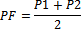 Los promedios P1 y P2, serán anotados con un decimal sin redondeo.VI. BIBLIOGRAFÍA BÁSICA Y COMPLEMENTARIANonaka, Ikujiro y Takeuchi, Hirotaka.(1999). Organización Conocimiento, Oxford, México.Molina, Luis; Marsal, Moserrat. (2003). La Gestión del Conocimiento en las Organizaciones, Libros en Red.Chun, Wei.  (1999). La Organización Inteligente. Oxford, México.Von Krogh, Georg; Ichijo, Kazuo.(2001)  Facilitar la creación de conocimiento, Oxford, México. Carballo, Roberto. (2006). Innovación y Gestión del Conocimiento, Díaz de Santos, España.Del  Moral, Anselmo,  Pazos, Juan,  Rodríguez, Esteban,  Rodríguez-Patón, Alfonso,  Suárez, Sonia. (2007), Gestión del Conocimiento, Thomson, España.------------------------------------------------------                                                             Ing. Hugo Infante Marchan    DocenteSemanaContenidoEstrategias DidácticaEstrategias DidácticaEvaluaciónEvaluaciónSemanaContenidoMétodoTécnicaCriterioInstrumentos1Sociedad de la Información / ConocimientoConceptos, características, fundamentos, perspectivas de desarrollo.Lógico, analógico, simbólico, comparativaExpositiva participativaPermanente, cualitativo participativaDesarrollo de ejercicios,Prác tica Calificada,2La Gestión del ConocimientoDefiniciones Paradigmas. Objetivos. Procesos. Estado Actual. Estadísticas y  Análisis de Casos.Lógico, analógico, simbólico, comparativaExpositiva- participativaPermanente, cualitativo participativaDesarrollo de ejercicios,Prác tica Calificada,SemanaContenidoEstrategias DidácticasEstrategias DidácticasEvaluationEvaluationSemanaContenidoMétodoTécnicaCriterioInstrumentos3,4Teoría   de   la   Creación   delConocimiento OrganizacionalCreación del Conocimiento en la práctica. Creación del Conocimiento Organizacional GlobalLógico, analógico, simbólico, comparativaExpositiva participativaPermanente, cualitativo participativaDesarrollo de ejercicios5El Capital Intelectual (CI) IIntroducción al CI. Modelos de CI. Elaboración de Indicadores. Criterios de Medición, BSC y la GC.Lógico, analógico, simbólico, comparativaExpositiva participativaPermanente, cualitativo participativaControl deLectura.SemSemContenidoEstrategias DidácticasEstrategias DidácticasEvaluaciónEvaluaciónMétodoTécnicaCriterioInstrumentos6,7Gestión   del   Conocimiento  yAprendizaje OrganizacionalLógico,simbólico, comparativaExpositiva participativaPermanente,cualitativo participativaPreguntas8 PRIMER   PARCIAL ..SemanaContenidoEstrategias DidácticasEstrategias DidácticasEvaluationEvaluationSemanaContenidoMétodoTécnicaCriterioInstrumentos9,10Representación                 delConocimiento.Introducción a los mapas de conocimiento. Modelos. Aplicación.Lógico, simbólico, comparativaExpositiva participativaPermanente, cualitativo participativaDesarrollo de ejercicios11,12Herramientas	Tecnológicaspara	la	Gestión	delConocimientoPlataformas.Lógico, simbólico, comparativaExpositiva participativaPermanente, cualitativo participativaControl deLectura.13Arquitecturas. Repositorios deInformación. Bases de Datos. Estrategias de TI.Lógico,simbólico, comparativaExpositiva participativaPermanente,cualitativo participativaDesarrollo de casos.Sem.ContenidoEstrategias DidacticasEstrategias DidacticasEvaluaciónEvaluaciónSem.ContenidoMétodoTécnicaCriterioInstrumentos14Modelos de ImplantaciónUniversidades.	Empresas. Otros.Lógico, simbólico, comparativaExpositiva participativaPermanente, cualitativo participativaPreguntas15Presentación de los Proyectos en grupo.Lógico,simbólico, comparativaExpositiva participativaPermanente,cualitativo participativaExposición.